HealthCONNECTOR  fijnregelingsklepSLAVE,  ø250V2016.04-01Renson Ventilation, IZ 2 Vijverdam, Maalbeekstraat 10, 8790 Waregem – BelgiëTel. +32 (0)56 62 71 11, fax. +32 (0)56 60 28 51, info@renson.be www.renson.eu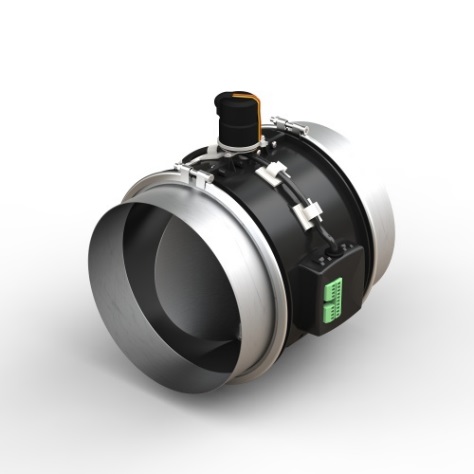 PRODUCTKENMERKEN Fijnregelingsregelklep om samen met de Master fijnregelingsklep per ruimte of meerdere ruimtes de afgevoerde (verontreinigde) binnenlucht te regelen in gecentraliseerde ventilatiesystemen. De Slave fijnregelingsklep is een volgzame klep zonder geïntegreerde sensoren en wordt aangestuurd door de Master fijnregelingsklep;De positionering van het klepblad wordt bepaald door de Master fijnregelingsklep. Het totale afvoerdebiet in de ruimte wordt bijgevolg de optelsom van het aantal fijnregelingskleppen aangesloten in eenzelfde ruimte.De fijnregelingsklep is standaard van aansluiting voorzien om:aan de Master fijnregelingsklep aan te sluitenéén of meerdere andere Slave fijnregelingsklep(pen) aan te sluitenéén of meerdere gemotoriseerd(e) toevoerrooster(s) aan te sluiten (zie uitgebreide toepassing) SPECIFICATIESAfmetingen:Aansluitdiameter = 248mm Lengte = 244mmPlug & Play principe: regelklep direct te integreren in het luchtkanaalnetwerkMaximaal afvoerdebiet van 600m³/h per fijnregelingsklep bij een maximale snelheid van 3,5 m/s.Aansluitspanning: 12V AC, 12V DC en 24V DC; minimum 0,5A Samenstelling:Klephelften zijn vervaardigd uit ABSAfsluitdeksel is vervaardigd uit polypropyleen Aansluitflens is vervaardigd uit galva INSTALLATIEPlaatsing: binnenomgevingIn het luchtkanaal van het/de aangesloten lokaal(en) De Slave fijnregelingsklep wordt enkel toegepast in een Master/Slave opstellingDe goede werking van de fijnregelingsklep wordt slechts gegarandeerd indien volgende twee op elkaar afgestemde componenten aanwezig zijn:  Toevoer	: Zelfregelende toevoerroosters (P3 en P4).  Afvoer: Constant druk gestuurde centrale ventilator. Meerdere fijnregelingskleppen kunnen op 1 centraal constant drukgestuurde ventilator aangesloten worden.Inregeling:Een 4-standenschakelaar (zie optie) is nodig om de inregeling op te starten.Meet het debiet op (met een anemometer) aan het extractierooster in de ruimte. Met de bediening dient het nominaal debiet van de fijnregelingsklep verder ingesteld te worden (= positiebepaling nominale stand klepblad). Optioneel kan ook de minimum klepstand bepaald worden.ONDERHOUDEen jaarlijks inspectie van de werking is aan te raden, op te nemen in het algemeen onderhoud van de verluchtingsinstallatie. UITGEBREIDE TOEPASSINGAansturen van een gemotoriseerd toevoerrooster (aansluiting bedraad)De fijnregelingsklep kan verbonden worden met een motorgestuurd toevoerrooster (0-10V). De Master fijnregelingsklep stuurt dan via de Slave fijnregelingsklep het gemotoriseerd toevoerrooster proportioneel, in functie van de binnenluchtkwaliteit.OPTIES:4- standenschakelaar (aansluiting bedraad)Enkel voor inregeling van toepassing: er is (tijdelijk) minimum één 4-standenschakelaar vereist voor het inregelen van één of meerdere fijnregelingskleppen. Extractierooster (met vlinderklep) Voor extractiepunten ø80, ø100 of ø125 kunnen RENSON® design afvoerroosters (met vlinderklep) toegepast worden. 